ВОПРОСЫ  И ПРАКТИЧЕСКИЕ ЗАДАНИЯ ДЛЯ ПОДГОТОВКИ К ЭКЗАМЕНУПО МДК 01.01 ТЕХНОЛОГИЧЕСКИЙ ПРОЦЕСС И ТЕХНОЛОГИЧЕСКАЯ ДОКУМЕНТАЦИЯ ПО ОБРАБОТКЕ ЗАГОТОВОК С ПРИМЕНЕНИЕМ СИСТЕМ АВТОМАТИЗИРОВАННОГО ПРОЕКТИРОВАНИЯдля обучающихся  3 курса по специальностиТехнология металлообрабатывающего производства2023-2024 учебный годАлябьева Наталья ВладимировнаРаздел 1 МДК 01.01 Технологический процесс по обработке заготовок Теоретические вопросы:Понятие об изделии, технологическом и производственном процессах*.Типы машиностроительных производств.Точность механической обработки. Общие понятия. Основные факторы, влияющие на точность обработки*.Конструктивно-технологические признаки и показатели качества деталей.Показатели технологичности и их определениепо чертежу заданной детали.Виды заготовок деталей машин. Общие сведения о заготовках. Конструктивно-технологические особенности заготовок издеформируемых материалов.* Проектирования кованой  и штампованной заготовки.Размерные цепи общие понятия.Понятие о припусках. Методы расчета припусков на цилиндрическую поверхность.Понятие о припусках. Методы расчета припусков на плоскую поверхностьБазирование. Общие понятия и термины.*Качество поверхности: понятие о качестве поверхности, критерии и классификация шероховатости, измерение шероховатостиПринцип постоянства баз и принцип совмещения баз.*Базирование заготовок с обязательным лишением всех степеней свободы – правило шести точек. *Виды и характеристики технологического процесса.* Основы проектирования технологических процессов механической обработкиФормы организации технологических процессов и их разработка. Общие сведения о аналитическом расчете режимов резания.*Порядок расчета режимов резания при сверлении.*Порядок расчета режимов резания при фрезеровании.*Установление норм времени и квалификации рабочих. Порядок назначения вспомогательных норм времени.Назначение, виды и классификация металлорежущего оборудованияКлассификация ГПМ.Измерительный инструмент для токарной обепации.Измерительный инструмент для фрезерной операцииУстановление норм времени фрезерной операции.Обработка деталей на станках токарной группы. Технологические возможности*Классификация металлообрабатывающих станков. Обработка деталей на фрезерных станках. Технологические возможности.*Классификация металлообрабатывающих станков. Обработка деталей  на шлифовальные станках. Технологические возможности.CAE системы.Основные приёмы работы в САПР.Формирование свойств материалаВлияние термической и химико-термической обработки на свойства заготовок и изделийСтруктура технологического процесса.Проектирование единичных технологических процессов.Проектирование групповых технологических процессов.Проектирование массовых технологических процессов.Практические задания: Вы технологцеха по изготовлению валов под заказ. Ваш цех получил техническое заданиена изготовление валов 3000 штук в год при 2х сменной работе. Начальник дает вам задание, представленное ниже: Определите тип производства изготовления детали «Вал».*Определить (назвать, перечислить, указать) технологические требования чертежа детали «Валик»;*Определить (назвать, перечислить, указать) технологические требования чертежа детали «Штуцер»;*Определить (назвать, перечислить, указать) технологические требования чертежа детали «Гайка»;*Разработать технологический чертеж детали «Валик» и провести анализ конструктивно-технологических свойств и технологичности детали, выполнив при этом необходимые расчеты.Разработать технологический чертеж детали «Вал» и провести анализ конструктивно-технологических свойств и технологичности детали, выполнив при этом необходимые расчеты.Определить виды способ получения заготовки детали «Валик», выполнить чертеж заготовкив соответствии с ТЗ.*Определить виды способ получения заготовки детали «Вал», выполнить чертеж заготовкив соответствии с ТЗ.*Рассчитать коэффициент использования материала для детали «Валик».Рассчитать коэффициент использования материала для детали «Вал».Рассчитать коэффициент использования материала для детали «Ось».Рассчитайте припуски на поверхность Ø22h8 (-0.033) с шероховатостью по поверхности Ra0,8 (заготовка Ø25+0,5х165±0,8).Рассчитайте припуски на поверхность Ø22Н8 (+0.033) с шероховатостью по поверхности Ra0,8 (заготовка Ø25+0,5х165±0,8).Определите схему базирования заготовки детали «Валик». Нанесите на эскизе условное обозначение теоретической схемы базирования и установки детали в центрах.*Определите схему базирования заготовки детали «Шток». Нанесите на эскизе условное обозначение теоретической схемы базирования и установки детали в трех кулачковом патроне с пневмозажимом и центром.*Определите схему базирования заготовки детали «Валик». Нанесите на эскизе условное обозначение теоретической схемы базирования и установки детали в трех кулачковом патроне и  люнетом.*Составьте маршрут изготовления детали «Валик». *Для операции, выполняемой на токарно-винторезном станке, присвоить №, наименование операции, сформулировать содержание перехода.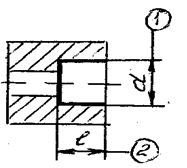 Определить основное время на растачивание отверстия ø62 Н9 в заготовке длиной 85 мм с диаметром отверстия 60 мм на токарном станке модели 16К20 расточным резцом, установленным на размер, с углом φ = 60. Режимы резания:  S = 0,19 мм/об, п = 530 об/мин, υ = 110 м/мин.Определите режимы резания на операцию  (шлифовальная), выполнив при этом необходимые расчетыв  САПР системе.*Определите режимы резания на операцию  (токарная чистовая), выполнив при этом необходимые расчеты в САПР системе.*Определить основное время на растачивание отверстия  ø62 Н9 в заготовке длиной 85 мм с диаметром отверстия 60 мм на токарном  станке модели 16К20 расточным резцом, установленным на размер, с углом φ = 60. Режимы резания:  S = 0,19 мм/об, п = 530 об/мин,    υ = 110 м/мин..Рассчитайте штучное время на обработку детали (токарная чистовая). Раздел 2 МДК 01.01 Технологическая документация по обработке заготовок при изготовлении деталейТеоретические вопросыВиды и назначение технологических документов общего назначения.Типизация технологических процессов и групповые методы обработкиПравила оформления маршрутных карт по ГОСТ 3.1118-82. Правила оформления операционных карт по ГОСТ  3.1404-86.Правила оформления карт эскизов по ГОСТ 3.1105-84Разработка структуры операций механической обработки. Классификация схем построения операций.*Проектирование групповых технологических процессов.Технологические процессы массового производства.Системы CAD/CAM, CAE. *Виды САПР, применяемые для разработки технологической документации.Работа в CAPP-системеФормы технологических документовПрактические заданияОформите операционную карту детали «Валик» на 010 операцию в CAPP-системе. Оформите операционную карту детали «Вал» на 010 операцию в CAPP-системе. Оформите операционную карту детали «Ось» на 010 операцию в CAPP-системе. Оформите карту эскиза (Форма 7 ГОСТ 3.1105-84) детали «Валик» для операции 010 (токарная черновая установ А) в CAPP-системе.Оформите карту эскиза (Форма 7 ГОСТ 3.1105-84) детали «Валик» для операции 010 (токарная черновая установ А) в CAPP-системе.Раздел 3 МДК 01.01 Разработка планировок участков механических цехов машиностроительных производствТеоретические вопросы:Расположение оборудования механических участковПланировка поточных линийОбоснование выбора принципа размещения оборудования на участкеОбоснование принципа оснащения рабочих местРаздел 4 МДК 01.01 Технологический процесс изготовления деталей в аддитивном производствеТеоретические вопросыПонятия  аддитивные технологии.Применение аддитивных технологий (АТ) в производствеКлассификация аддитивных технологий по различным признакамПреимущества аддитивных технологий3D приложенияТехнологии и оборудование для «выращивания» из металла: beddeposition, directdepositionПоказатели, настраиваемые на принтере и влияющие на качество поверхности изделияПрактические задания29.  Изготовление натурной промодели детали «Ось» в программном обемпесчеии SolidWorks30.  Изготовление натурной промодели детали «Гайка» в программном обемпесчеии SolidWorksЧЕРТЕЖИ ДЕТАЛЕЙСПИСОК ИСПОЛЬЗОВАННЫХ ИСТОЧНИКОВОсновная:Босинзон М.А.Современные системы ЧПУ и их эксплуатация / Под ред. Черпакова Б.И. (7-е изд., стер.) учеб. Пособие – М.: Академия, 2015.Босинзон М.А.Обработка деталей на металлорежущих станках различного вида и типа (сверлильных, токарных, фрезерных, копировальных, шпоночных и шлифовальных) (1-е изд.) учебник. Пособие – М.: Академия, 2017.Ермолаев В.В. Разработка технологических процессов изготовления деталей машин (1-е изд.) учебник - М.: Академия, 2017.Ермолаев В.В.Программирование для автоматизированного оборудования (2-е изд., стер.) учебник- М.: Академия, 2017.Мещерякова В.Б. Изготовление деталей на металлорежущих станках с программным управлением по стадиям технологического процесса  учебник- М.: Академия, 2018.  Босинзон М.А. Разработка управляющих программ для станков с числовым программным управлением учебник- М.: Академия, 2018.Дополнительные источникиГусев А. А. и др. Технология машиностроения. – М.: Машиностроение, 2008.Ковшов А. А. Технология машиностроения. – М.: Машиностроение, 2009.Маталин А. А. Технология машиностроения. – М.: Машиностроение, 2007.Резание конструкционных материалов, режущий инструмент и станки / Под редакцией П. Г. Петрухи – М.: Машиностроение, 2009.Аверченков В. И. Технология машиностроения. – М.: Инфра-М, 2011.Схиртладзе А. Г., Новиков В. Ю. Технологическое оборудование машиностроительных производств. – М.: Высш. шк., 2009Серебреницкий П. П., Схиртладзе А. Г. Программирование для автоматизированного оборудования: Учебник для средн. проф. учебных заведений / Под ред. Ю.М. Соломенцева. – М.: Высш. шк., 2008.Интернет- ресурсы:http://www.materialscience.ruhttp://www.combook.ru       2.  http://www.sasta.ru      3.  http://www.asw.ru      4.  http://www.metalstanki.ru      5.  http://www.news.elteh.ru6.  http://www.sandvik.coromant.com/ru-ru/pages/default.aspx?country=ru7. Электронная библиотека https://new.znanium.com/